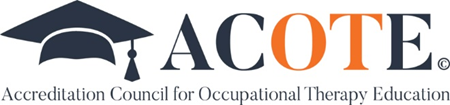 DOCTORAL CAPSTONE COORDINATOR DATA FORM (NEW PROGRAMS)
For doctoral programs that submitted a Letter of Intent on or after January 1, 2022, this form must be submitted to the Accreditation Department (accred@aota.org) at least 
6 months prior to the assigned date of submission of the Candidacy Application.Submit this completed form and the following to accred@aota.org:Evidence of hiring (e.g., offer letter, employment contract)Hiring Information:Date the Doctoral Capstone Coordinator is scheduled to start full time:       	New Doctoral Capstone Coordinator	Salutation (e.g., Dr., Ms., Mr.):       		Name:       		Credentials (e.g., PhD, OTR/L):       		Title:       		Program/Department:       		Institution:       		Telephone:       		E-mail Address       	New OT/OTA Doctoral Capstone Coordinator’s Qualifications:1.	Highest Degree Earned:      		Date:      		College/University:      	2.	Year of initial national certification (by AOTA/AOTCB/NBCOT) as an OTR or COTA: 	     	3.	Current state licensure (indicate state and license/registration number):      	Former Doctoral Capstone CoordinatorIf applicable, please indicate the name of the Doctoral Capstone Coordinator being replaced:	Name:       	Please indicate if the above individual’s access to the program’s record in ACOTE Online (https://acote.aota.org) should be disabled:		Yes, please disable access to ACOTE Online		No, this individual still needs access to ACOTE Online